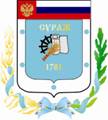 Контрольно-счетная палата Суражского муниципального района243 500, Брянская область, г. Сураж, ул. Ленина, 40,оф.46 Тел. (48330) 2-11-45, E-mail: c.palata@yandex.ruЗаключениепо результатам экспертно-аналитического мероприятия  «Экспертиза исполнения  бюджета Суражского муниципального района Брянской области за 9 месяцев 2020 года»             г. Сураж                                                                      9 ноября 2020 года    1.  Основание для проведения экспертизы: Федеральный закон от 07.02.2011г. №6-ФЗ «Об общих принципах организации и деятельности контрольно-счетных органов субъектов Российской Федерации и муниципальных образований», Положение от 26.12.2014г. №59 «О Контрольно-счетной палате Суражского муниципального района», пункт 1.2.7 плана работы Контрольно-счетной палаты на 2020 год, приказа  от 02.11.2020г. № 26.2.  Цель экспертизы: информация о ходе исполнения бюджета Суражского муниципального района за 9 месяцев  2020 года.3. Предмет экспертизы: отчет об исполнении бюджета Суражского муниципального района за 9 месяцев 2020 года, утвержденный постановлением Администрации Суражского муниципального района от 14.10.2020 г. № 745. Решением Суражского районного Совета народных депутатов от 16.12.2019г. № 54 «О бюджете Суражского муниципального района на 2020 год и на плановый период 2021 и 2022 годов» (далее - Решение о бюджете) на 2020 год утверждены основные характеристики бюджета:Общий объем доходов в сумме 386230,6 тыс. руб.;          Общий объем расходов в сумме 386230,6 тыс. руб.Дефицит бюджета утвержден в сумме 0,0 тыс. рублей.В течение первого полугодия 2020 года изменения в решение о бюджете вносились 2 раза. С учетом внесенных изменений бюджет утвержден в следующих объемах:Общий объем доходов в сумме 399564,3 тыс. руб.;          Общий объем расходов в сумме 386230,6 тыс. руб.Дефицит бюджета утвержден в сумме 13333,7 тыс. рублей.Исполнение за 9 месяцев 2020 года согласно отчету об исполнении бюджета Суражского муниципального района составило:- по доходам 304765,7 тыс. руб.;- по расходам 308495,6 тыс. руб., Дефицит бюджета составил в сумме 3729,9 тыс. рублей.Основные параметры бюджета Суражского муниципального района за 9 месяцев 2020 года представлены в таблице: тыс. рублейИсполнение за 9 месяцев 2020 года по доходам составило 76,3%, по расходам – 72,2%. Исполнение бюджета по доходам ниже уровня прошлого года на 62064,8 тыс. рублей, или 16,9% в основном за счет снижения объема безвозмездных поступлений на 56657,8 тыс. рублей (20,9%). По расходам исполнение 9 месяцев 2020 года ниже уровня прошлого года на 17,0% или 63143,3 тыс. рублей (окончание строительства детского сада на 135 мест). Исполнение доходной части бюджета за 9 месяцев 2020 года Доходы бюджета за 9 месяцев 2020 года по годовой уточненной бюджетной росписи составили 399564,3 тыс. рублей,  исполнены в сумме 304765,7 тыс. рублей, или на 76,3%.  При формировании доходной части бюджета собственные доходы занимают 29,5% в структуре доходов. Наибольший удельный вес в структуре собственных доходов занимают налоговые доходы – 95,0%, среди которых 78,6% занимает налог на доходы физических лиц, являясь бюджетообразующим. Наименьший удельный вес – 0,2% в структуре налоговых доходов занимает налог, взимаемый в связи с применением патентной системы налогообложения. Неналоговые доходы в структуре собственных доходов за 9 месяцев 2020 года занимают 5,0%, наибольший удельный вес здесь принадлежит  Доходам от использования имущества, находящегося в государственной и муниципальной собственности – 51,2%. Безвозмездные поступления занимают наибольший удельный вес в доходной части бюджета района – 70,5%. Наибольший удельный вес в структуре безвозмездных поступлений в 9 месяцев 2020 года занимают субвенции  бюджетам  субъектов РФ  муниципальных образований – 69,4%.Наименьший удельный вес в структуре безвозмездных поступлений занимают субсидии – 9,7%.Структура и динамика поступления доходов района за 9 месяцев 2020 годатыс. рублейВ общем объеме доходов, поступивших за 9 месяцев 2020 года налоговые и неналоговые доходы составляют 89889,9 тыс. рублей, или  29,5% в структуре, снизившись к аналогичному периоду 2019 года на 5407,1 тыс. рублей, или на 5,7%.  Финансовая помощь из областного бюджета  получена  в сумме 214875,7 тыс. рублей, или 70,5% от общего объема поступлений, снизившись по сравнению с аналогичным уровнем 2019 года на 56657,8 тыс. рублей, или на 20,9%.Налог на доходы физических лиц  за 9 месяцев 2020 года исполнен в объеме 67159,2 тыс. рублей или 74,5% показателя бюджетной росписи, увеличившись по сравнению с аналогичным периодом прошлого года на 5074,9 тыс. рублей, или на 8,2%. В структуре налоговых доходов составляет 78,6%.Акцизы  по подакцизным товарам  (продукции),  производимым на территории РФ в 9 месяцев 2020 года составили 12669,8 тыс. рублей или 66,0% к уточненной бюджетной росписи. В структуре налоговых доходов составляют 14,8%. Поступление акцизов в 9 месяцев 2020 года по сравнению с аналогичным периодом прошлого года снизилось на 874,4 тыс. рублей, или на 6,5%.Единый налог на вмененный доход для отдельных видов деятельности за 9 месяцев 2020 года в бюджет поступил в объеме 3468,6 тыс. рублей (70,1% к уточненной бюджетной росписи), что ниже аналогичного периода прошлого года на 584,4 тыс. рублей, или на 14,4%. В структуре налоговых и неналоговых доходов составляет 4,1%. Единый сельскохозяйственный налог за 9 месяцев 2020 года в бюджет поступил в объеме 470,9 тыс. рублей (в 2,1 раза превышает показатель уточненной бюджетной росписи), что выше аналогичного периода прошлого года на 299,9 тыс. рублей, или в 2,8 раза. В структуре налоговых и неналоговых доходов составляет 0,6%.Налог, взимаемый в связи с применением патентной системы за 9 месяцев 2020 года  в бюджет поступил в объеме 198,3 тыс. рублей (46,0% к уточненной бюджетной росписи), что выше аналогичного периода прошлого года на 13,5 тыс. рублей, или на 7,3%. В структуре налоговых и неналоговых доходов составляет 0,2%.Государственная пошлина за 9 месяцев 2020 года в бюджет поступила в объеме 1443,9 тыс. рублей (119,3% к уточненной бюджетной росписи), что выше аналогичного периода прошлого года на 442,7 тыс. рублей, или на 44,2%. В структуре налоговых и неналоговых доходов составляет 1,7%.Доходы от использования имущества, находящегося в государственной и муниципальной собственности за 9 месяцев 2020 года поступили в бюджет в сумме 2293,9 тыс. рублей (82,9% к уточненной бюджетной росписи). По сравнению с  аналогичным  периодом прошлого года отмечено снижение  по  данному  виду  доходов на 397,3 тыс. рублей, или на 14,8%. В структуре неналоговых доходов составляют 51,2%.Платежи   при   пользовании   природными   ресурсами за 9 месяцев 2020 года поступили в бюджет в сумме 991,0 тыс. рублей (159,8% к уточненной бюджетной росписи), по сравнению с  аналогичным  периодом прошлого года произошло увеличение на 417,1 тыс. рублей, или на 72,7%. В структуре неналоговых доходов составляют 22,1%.Доходы от оказания платных услуг и компенсации затрат государства за 9 месяцев 2020 года поступили в бюджет в сумме 16,9 тыс. рублей (169,8% к уточненной бюджетной росписи), по сравнению с  аналогичным  периодом прошлого года произошло увеличение на 0,9 тыс. рублей, или на 5,6%. В структуре неналоговых доходов составляют 0,4%.Доходы от продажи материальных и нематериальных активов за 9 месяцев 2020 года поступили в бюджет в сумме 66,8 тыс. рублей (4,2% к уточненной бюджетной росписи), по сравнению с  аналогичным  периодом прошлого года произошло снижение на 10056,0 тыс. рублей, или на 99,3%. В структуре неналоговых доходов составляют 1,5%.Штрафы, санкции, возмещение ущерба за 9 месяцев 2020 года поступили в бюджет в сумме 1110,5 тыс. рублей (в 8,1 раза превышает показатель уточненной бюджетной росписи), по сравнению с  аналогичным  периодом прошлого года произошло увеличение на 256,0 тыс. рублей, или на 30,0%. В структуре неналоговых доходов составляют  24,8%.Прочие неналоговые доходы за 9 месяцев 2020 года в бюджет не поступили. Дотации за 9 месяцев 2020 года поступили в бюджет в сумме 38576,7 тыс. рублей (75,4% к уточненной бюджетной росписи), по сравнению с  аналогичным  периодом прошлого года поступило меньше на 7405,9 тыс. рублей, или на 16,1%. В структуре безвозмездных поступлений составляют 18,0%.Субсидии бюджетам субъектов РФ и муниципальных образований (межбюджетные субсидии) за 9 месяцев 2020 года поступили в бюджет в сумме 20915,3 тыс. рублей (77,8% к уточненной бюджетной росписи), по сравнению с  аналогичным  периодом прошлого года поступило меньше на 1487,0 тыс. рублей, или на 6,6%. В структуре безвозмездных поступлений составляют  9,7%.Субвенции  бюджетам  субъектов РФ  муниципальных образований за 9 месяцев 2020 года поступили в бюджет в сумме 146296,0 тыс. рублей (80,7% к уточненной бюджетной росписи), по сравнению с  аналогичным  периодом прошлого года произошло увеличение на 22625,3 тыс. рублей, или на 17,9%. В структуре безвозмездных поступлений субвенции составляют   69,4%. Иные межбюджетные трансферты за 9 месяцев 2020 года поступили в бюджет в сумме 6188,8 тыс. рублей (в 1547,2 раза превышает показатель уточненной бюджетной росписи) по сравнению с  аналогичным  периодом прошлого года произошло снижение на 70390,1 тыс. рублей, или на 91,9% (в связи с окончанием строительства объекта).  В структуре безвозмездных поступлений субвенции составляют  0,3%. Исполнение расходной части бюджета за 9 месяцев 2020 года  Расходы бюджета за 9 месяцев 2020 года по годовой уточненной бюджетной росписи составили в сумме 427376,1 тыс. рублей,  исполнены в сумме 308495,6 тыс. рублей, или на 72,2%.   В структуре расходов  наибольший удельный вес традиционно приходится на раздел 07 «Образование» - 63,7, а наименьший удельный вес в отчетном периоде приходится на раздел 02 «НАЦИОНАЛЬНАЯ ОБОРОНА»  - 0,2%. Структура расходов бюджета за 9 месяцев 2020 года тыс.рублейВ сравнении с аналогичным периодом прошлого года существенные изменения в структуре наблюдаются по следующим разделам:- наибольшее снижение удельного веса в структуре по разделу 07 «ОБРАЗОВАНИЕ» (- 7,4%)за счет реорганизации ДЮСШ и переход в раздел 11;- наибольшее увеличение удельного веса в структуре по разделу 04 «НАЦИОНАЛЬНАЯ ЭКОНОМИКА»  (+2,2%).Анализ расходных обязательств за 9 месяцев 2020 г. по разделам и подразделам бюджетной классификации   тыс.рублейИз представленной выше таблицы видно, что в целом бюджет района по расходам за 9 месяцев 2020 года исполнен на 72,2%. Исполнение на уровне среднего сложилось по 2 разделам:- 0400 «Национальная экономика» - 72,2%;- 11  «Физическая культура и спорт» - 74,0%;         Выше среднего (72,2%) исполнение сложилось по 3 разделам:- 0300 «Национальная безопасность и правоохранительная деятельность» - 75,5%- 07 00 «Образование» - 78,4%;- 1400 «Межбюджетные трансферты» - 75,0%.        Исполнение ниже среднего (72,2%) сложилось по 5 из 10 разделов:- 0100 «Общегосударственные вопросы» - 58,9%;- 0200 «Национальная оборона» - 68,2%;- 0500 «Жилищно-коммунальное хозяйство» - 65,0%;  - 0800 «Культура, кинематография» - 65,3%;- 10 00 «Социальная политика» - 48,9%;Раздел 0100 «Общегосударственные вопросы»По разделу исполнение составило 22223,4 тыс. рублей, или 58,9% от уточненной бюджетной росписи, что ниже уровня аналогичного периода прошлого года на 2761,6 тыс. рублей, или на 11,1%. Удельный вес в общей сумме расходов бюджета по разделу составляет 7,9%.Исполнение осуществлялось по подразделам:Подраздел 0102 «Функционирование высшего должностного лица субъекта Российской Федерации и муниципального образования»Исполнение по подразделу составило 382,1 тыс. рублей, или 84,7% от уточненной бюджетной росписи. Финансовое обеспечение расходов  производилось на содержание Главы Суражского района.Подраздел 0103 «Функционирование законодательных (представительных) органов государственной власти и представительных органов муниципальных образований»Исполнение по подразделу составило 777,7 тыс. рублей, или 54,1% от уточненной бюджетной росписи. Вышеуказанные  расходы были направлены на функционирование аппарата Суражского районного Совета народных депутатов.  Подраздел 0104 «Функционирование Правительства РФ, высших  исполнительных органов государственной власти субъектов РФ, местных администраций»Исполнение по подразделу составило 13398,2 тыс. рублей, или 61,0% от уточненной бюджетной росписи, средства направлены на функционирование аппарата администрации Суражского района.Подраздел 0106 «Обеспечение деятельности финансовых, налоговых и таможенных органов и органов финансового (финансово-бюджетного) надзора»Исполнение по данному подразделу составило 4213,3 тыс. рублей, или 68,6% от уточненной бюджетной росписи. Финансовое обеспечение расходов производилось на обеспечение деятельности финансового отдела администрации Суражского района и обеспечение деятельности Контрольно-счетной палаты Суражского района.Подраздел 0107 «Обеспечение проведения выборов и референдумов»Исполнение по данному подразделу в отчетном периоде не производилось. Подраздел 0113 «Другие общегосударственные вопросы»Исполнение по подразделу составило 3452,1 тыс. рублей, или 70,7% от уточненной бюджетной росписи. Финансовое обеспечение расходов производилось на Обеспечение деятельности МФЦ,  административной комиссии администрации Суражского района.                         Раздел 0200 «Национальная оборона»По разделу исполнение составило 515,6 тыс. рублей или 68,2% от годовой уточненной бюджетной росписи, удельный вес в общей сумме расходов бюджета составляет 0,2%. Исполнение за 9 месяцев 2020 года по данному разделу выше уровня аналогичного периода прошлого года на 10,0 тыс. рублей, или на 2,0%. Средства использованы по подразделу 02 03 « Мобилизационная и вневойсковая подготовка» и направлены поселениям в виде субвенций на осуществление отдельных государственных полномочий по первичному воинскому учету.  Раздел 0300 «Национальная безопасность и правоохранительная деятельность»По данному разделу исполнение составило 2469,4 тыс. рублей или 75,5% от годовой уточненной бюджетной росписи,  удельный вес в общей сумме расходов бюджета составляет 0,8% Исполнение за 9 месяцев 2020 года по данному разделу выше уровня аналогичного периода прошлого года на 438,6 тыс. рублей, или на 21,6%. Финансовое обеспечение расходов производилось по подразделу 03 09 «Защита населения и территории от чрезвычайных ситуаций природного и техногенного характера, гражданская оборона» на текущее содержание единой диспетчерской службы (ЕДДС).                                         Раздел 0400 «Национальная экономика»По данному разделу исполнение составило  24902,1 тыс. рублей или 72,2% от годовой уточненной бюджетной росписи, удельный вес в общей сумме расходов составил 8,1%. Исполнение за 9 месяцев 2020 года по данному разделу выше уровня аналогичного периода прошлого года на 2897,5 тыс. рублей, или на 13,2%. Исполнение производилось по разделам:                Подраздел 0405 «Сельское хозяйство и рыболовство»Исполнение по подразделу отсутствует.Подраздел 0408 «Транспорт»Исполнение по подразделу составило 2173,8 тыс. рублей, или 58,2% от уточненной бюджетной росписи. Средства направлены на компенсацию части потерь в доходах, возникающих в результате регулирования тарифов на перевозку пассажиров автомобильным пассажирским транспортом по муниципальным маршрутам регулярных перевозок. Подраздел 0409 «Дорожное хозяйство»Исполнение по подразделу составило 22033,5 тыс. рублей, или 73,9% от уточненной бюджетной росписи. Расходы произведены в рамках Дорожного фонда. Подраздел 0412 «Другие вопросы в области национальной экономики»Исполнение по подразделу составило 694,7 тыс. рублей или 79,8% от уточненной бюджетной росписи. Раздел 0500 «Жилищно-коммунальное хозяйство»По данному разделу исполнение составило  3775,4 тыс. рублей или 65,0% от годовой  бюджетной росписи, удельный вес в общей сумме расходов составил 1,2%. Исполнение за 9 месяцев 2020 года по данному разделу выше уровня аналогичного периода прошлого года на 3298,7 тыс. рублей, или в 7,9 раза%.Подраздел 0502 «Коммунальное  хозяйство»Исполнение по подразделу составило 3775,4 тыс. рублей или 65,0% от уточненной бюджетной росписи. Подраздел 0503 «Благоустройство»По данному подразделу   расходы в 9 месяцев 2020 года не производились.                                             Раздел 07 00 «Образование»По данному разделу исполнение составило  196377,7 тыс. рублей или 78,4% от годовой  бюджетной росписи, удельный вес в общей сумме расходов составил 78,4%. Исполнение за 9 месяцев 2020 года по данному разделу ниже уровня аналогичного периода прошлого года на 67980,9 тыс. рублей, или на 25,7%.Подраздел 0701 «Дошкольное образование»Исполнение по подразделу составило 43774,1 тыс. рублей или 66,1% от уточненной бюджетной росписи. Финансовое обеспечение расходов производилось на функционирование муниципальных бюджетных дошкольных образовательных учреждений. Подраздел 0702 «Общее образование»Исполнение по данному подразделу составило 136103,5 тыс. рублей, или 83,8% от уточненной бюджетной росписи. Финансовое обеспечение расходов производилось на обеспечение деятельности общеобразовательных школ Суражского района, предоставление льгот по коммунальным услугам педагогическим работникам образования.Подраздел 0703 «Дополнительное образование»Исполнение по данному подразделу составило 7152,2 тыс. рублей, или 78,2% от уточненной бюджетной росписи. Финансовое обеспечение расходов производилось на текущее содержание учреждений дополнительного образования.Подраздел 0707 «Молодежная политика и оздоровление детей»Исполнение по данному подразделу составило 488,1 тыс. рублей, или 50,3% от уточненной бюджетной росписи.                 Подраздел 0709 «Другие вопросы в области образования» Исполнение по подразделу составило 8859,7 тыс. рублей, или 74,6% от уточненной бюджетной росписи. Финансовое обеспечение расходов производилось на обеспечение деятельности аппарата отдела образования администрации Суражского района, централизованной бухгалтерии отдела образования администрации Суражского района, субвенции на компенсацию расходов на предоставление мер социальной поддержки работникам образовательных организаций, работающим в сельских населенных пунктах и поселках городского типа на территории Брянской области.                           Раздел 08 00 «Культура и  кинематография» По данному разделу исполнение составило 22940,5 тыс. рублей или 65,3% от годовой уточненной бюджетной росписи, удельный вес в общей сумме расходов бюджета составил 7,4%. Исполнение за 9 месяцев 2020 года по данному разделу выше уровня аналогичного периода прошлого года на 1647,4 тыс. рублей, или на 7,7%.Подраздел 08 01 «Культура»Исполнение  по подразделу составило 178334,0  тыс. рублей, или в 6,4 раза превышает показатель уточненной бюджетной росписи. Финансовое обеспечение расходов  производилось на текущие расходы по содержанию МБУК «Районный культурно-досуговый центр», МБУК «Суражская районная межпоселенческая библиотека.Подраздел 08 04 «Другие вопросы в области культуры, кинематографии»Исполнение по подразделу составило 5106,5 тыс. рублей, или 70,8% от уточненной бюджетной росписи. Финансовое обеспечение расходов  производилось на обеспечение деятельности аппарата управления отдела культуры администрации Суражского района, централизованной бухгалтерии отдела культуры администрации Суражского, предоставление мер социальной поддержки по оплате жилья и коммунальных услуг отдельным категориям граждан, работающих в учреждениях культуры, находящихся в сельской местности.Раздел 10 00 «Социальная политика»По данному разделу исполнение составило 21183,4 тыс. рублей или 48,9% от годовой уточненной бюджетной росписи, удельный вес в общей сумме расходов бюджета составил 6,9%. Исполнение за 9 месяцев 2020 года по данному разделу выше уровня аналогичного периода прошлого года на 1033,7 тыс. рублей, или на 5,1%.                                 Подраздел 10 01 «Пенсионное обеспечение»Исполнение по данному подразделу составило 1798,0 тыс. рублей, или 76,7% от уточненной бюджетной росписи. Финансовое обеспечение расходов  производилось на доплату к пенсии муниципальных служащих.                Подраздел 10 03 «Социальное обеспечение населения»Исполнение по данному подразделу составило 69,5 тыс. рублей, или 42,1% от уточненной бюджетной росписи. Финансовое обеспечение расходов  производилось на выплаты по обеспечению сохранности жилых помещений, закрепленных за детьми – сиротами и детьми, оставшихся без попечения родителей.                                Подраздел 10 04 «Охрана семьи и детства»Исполнение по данному подразделу составило  18382,1 тыс. рублей, или 47,0% от уточненной бюджетной росписи. Финансовое обеспечение расходов производилось на:- Обеспечение реализации переданных полномочий субъекта РФ в части социальной поддержки и социального обслуживания детей – сирот и детей, оставшихся без попечения родителей, включая выплаты денежного пособия опекунам и приемным семьям;-  Компенсация части родительской платы за содержание ребенка в муниципальных дошкольных учреждениях.Подраздел 10 06 «Другие вопросы в области социальной политики»Исполнение по данному подразделу составило 933,7 тыс. рублей, или 56,8%. Финансовое обеспечение расходов производилось на текущее содержание органа опеки и попечительства по исполнению  отдельных  государственных  полномочий  по опеке и попечительству  над несовершеннолетними и текущее содержание комиссии по делам несовершеннолетних и защите их прав по исполнению  отдельных  государственных  полномочий  по профилактике безнадзорности и правонарушений несовершеннолетних, а так же выплаты за счет средств резервного фонда.                   Раздел 11 00 «Физическая культура и спорт» По данному разделу исполнение составило 8403,1 тыс. рублей или 74,0% от годовой уточненной бюджетной росписи, удельный вес расходов в общей сумме расходов бюджета составляет 2,7%. Исполнение за 9 месяцев 2020 года по данному разделу ниже уровня аналогичного периода прошлого года на 4597,7 тыс. рублей, или на 35,4%.                           Подраздел 11 01 «Физическая культура»Исполнение по подразделу составило 6213,9 тыс. рублей, или 68,2% от уточненной бюджетной росписи.Подраздел 11 02 «Массовый спорт»Исполнение по подразделу составило 2089,0 тыс. рублей, или 100,0% от уточненной бюджетной росписи.Подраздел 11 05 «Другие вопросы в области физической культуры и спорта»Исполнение по данному подразделу составило 100,2 тыс. рублей, или 65,8% от уточненной бюджетной росписи. Финансовое обеспечение расходов производилось на мероприятия по спорту.Раздел 14 00 «Межбюджетные трансферты общего характера бюджета субъектов РФ и муниципальных образований»По данному разделу денежные средства освоены на 75,0%, исполнение составило 3705,0 тыс. рублей. Удельный вес расходов раздела – 1,2% в общих расходах района. Исполнение за 9 месяцев 2020 года по данному разделу выше уровня аналогичного периода прошлого года на 871,0 тыс. рублей, или на 30,7%. Подраздел 14 01  «Дотации на выравнивание бюджетной обеспеченности субъектов РФ и муниципальных образований»Исполнение по данному подразделу составило 705,0 тыс. рублей, или 75,0% от уточненной бюджетной росписи. Дотации направлены на выравнивание бюджетной обеспеченности поселений района.Подраздел 14 02  «Иные дотации»Исполнение по данному подразделу составило 3000,0 тыс. рублей, или 75,0% от уточненной бюджетной росписи. Дотации направлены на поддержку мер по обеспечению сбалансированности бюджетов поселений Суражского района.Источники финансирования дефицита бюджета              В соответствии со статьей 81 Бюджетного кодекса Российской Федерации, Решением Суражского районного Совета народных депутатов от 16.12.2018г. № 54 «О бюджете Суражского муниципального района на 2020 год и на плановый период 2021 и 2022 годов» прогнозируемый дефицит бюджета был утверждён в сумме 0,0 тыс. рублей. С учетом внесенных изменений дефицит бюджета утвержден в сумме 13333,7 тыс. рублей. Источниками финансирования дефицита бюджета являются остатки средств на счету.Остаток средств на счете бюджета на 01.01.2020г. – 12094,8 тыс. рублей, остаток на счете на 01.10.2020г. –  8364,8 тыс. рублей.В соответствии с отчётом об исполнении бюджета за 9 месяцев 2020г. бюджет исполнен с дефицитом в объёме 3729,9 тыс. рублей.                Анализ использования средств резервного фондаВ соответствии со статьей 81 Бюджетного кодекса Российской Федерации, Решением Суражского районного Совета народных депутатов от 16.12.2018г. № 54 «О бюджете Суражского муниципального района на 2020 год и на плановый период 2021 и 2022 годов» установлен размер резервного фонда Суражского района на 2020 год в сумме 100,0 тыс. рублей.Согласно представленной отчетности расходы по резервному фонду  за 9 месяцев 2020 года составили 58,0 тыс. рублей (распоряжение от 08.06.20г. №200-р в связи с пожаром). Исполнение целевых программРешением Суражского районного Совета народных депутатов от 16.12.2018г. № 54 «О бюджете Суражского муниципального района на 2020 год и на плановый период 2021 и 2022 годов» запланированы бюджетные ассигнования на реализацию 4 муниципальных целевых программы:- «Развитие образования Суражского района на 2020-2022 годы»;- «Реализация полномочий администрации Суражского района на 2020-2022 годы»;- «Управление муниципальными финансами Суражского района на 2020-2022 годы»;- «Управление муниципальной собственностью Суражского района на 2020-2022 годы».Общая сумма расходов по целевым программам утверждена с учетом изменений в размере 383168,2 тыс. рублей, что составляет 99,2% от общего объема расходов запланированных на 2020 год (386230,6 тыс. рублей).(тыс. рублей) В проверяемом периоде кассовое исполнение по программам составило 306496,6 тыс. рублей, или 72,3% от уточненной бюджетной росписи, и ниже аналогичного периода прошлого года на 16,9%.Выше среднего (72,3%) исполнение сложилось по программе «Развитие образования Суражского района на 2019-2021 годы» - 77,6% и «Управление муниципальными финансами Суражского района на 2019-2021 годы» - 73,2%Ниже среднего (72,3%) исполнение сложилось по программе «Реализация полномочий администрации Суражского района на 2019-2021 годы» - 63,5%, и «Управление муниципальной собственностью Суражского района  на 2019-2021 годы» - 61,4%.Непрограммные расходы запланированы с учетом изменений в сумме 3252,6 тыс. рублей (уточненная роспись), исполнены в сумме 1999,0 тыс. рублей, или 61,5% от уточненных назначений. Проверка соответствия отчета бюджетной классификации Российской Федерации В рамках проведенного анализа исполнения бюджета поселения за              9 месяцев 2020 года проанализирована полнота и правильность заполнения приложений к отчету об исполнении бюджета. Представленный отчет об исполнении бюджета Суражского муниципального района Брянской области поселения соответствует требованиям приказа Министерства финансов Российской Федерации от 08 июня 2018 года № 132н «О порядке формирования и применения кодов бюджетной классификации Российской Федерации, их структуре и принципах назначения». Анализ квартальной бюджетной отчетности на предмет соответствия нормам законодательстваСостав представленной квартальной бюджетной отчетности содержит полный объем форм бюджетной отчетности, установленный Инструкциями №191н и №33н. Результаты анализа указанных форм бюджетной отчётности подтверждают их составление с соблюдением порядка, утверждённого Инструкциями №191н и №33н, а так же соответствие контрольных соотношений между показателями форм годовой бюджетной отчётности, проанализирована полнота и правильность заполнения форм бюджетной отчетности. Нарушений не установлено. Проведенное экспертно-аналитическое мероприятие «Экспертиза исполнения бюджета Суражского муниципального района Брянской области района за 9 месяцев 2020 года» позволяет сделать следующие выводы:  1. Исполнение за 9 месяцев 2020 года согласно отчету об исполнении бюджета Суражского муниципального района составило:- по доходам 304765,7 тыс. рублей или 76,3% от уточненного плана;- по расходам 308495,6 тыс. рублей, или 72,2% от уточненной сводной росписи;Дефицит бюджета составил 3729,9 тыс. рублей.2. При формировании доходной части бюджета собственные доходы занимают 29,5% в структуре доходов. Наибольший удельный вес в структуре собственных доходов занимают налоговые доходы – 95,0%, среди которых 78,6% занимает налог на доходы физических лиц, являясь бюджетообразующим. Наименьший удельный вес – 0,2% в структуре налоговых доходов занимает налог, взимаемый в связи с применением патентной системы налогообложения. Неналоговые доходы в структуре собственных доходов за 9 месяцев 2020 года занимают 5,0%, наибольший удельный вес здесь принадлежит  Доходам от использования имущества, находящегося в государственной и муниципальной собственности – 51,2%. Безвозмездные поступления занимают наибольший удельный вес в доходной части бюджета района – 70,5%. Наибольший удельный вес в структуре безвозмездных поступлений в 9 месяцев 2020 года занимают субвенции  бюджетам  субъектов РФ  муниципальных образований – 69,4%.Наименьший удельный вес в структуре безвозмездных поступлений занимают субсидии – 9,7%.3.  Расходы бюджета за 9 месяцев 2020 года по годовой уточненной бюджетной росписи составили в сумме 427376,1 тыс. рублей,  исполнены в сумме 308495,6 тыс. рублей, или на 72,2%.   В структуре расходов  наибольший удельный вес традиционно приходится на раздел 07 «Образование» - 63,7, а наименьший удельный вес в отчетном периоде приходится на раздел 02 «НАЦИОНАЛЬНАЯ ОБОРОНА»  - 0,2%. Исполнение на уровне среднего сложилось по 2 разделам:- 0400 «Национальная экономика» - 72,2%;- 11  «Физическая культура и спорт» - 74,0%;         Выше среднего (72,2%) исполнение сложилось по 3 разделам:- 0300 «Национальная безопасность и правоохранительная деятельность» - 75,5%- 07 00 «Образование» - 78,4%;- 1400 «Межбюджетные трансферты» - 75,0%.        Исполнение ниже среднего (72,2%) сложилось по 5 из 10 разделов:- 0100 «Общегосударственные вопросы» - 58,9%;- 0200 «Национальная оборона» - 68,2%;- 0500 «Жилищно-коммунальное хозяйство» - 65,0%;  - 0800 «Культура, кинематография» - 65,3%;- 10 00 «Социальная политика» - 48,9%;4.   В проверяемом периоде кассовое исполнение по программам составило 306496,6 тыс. рублей, или 72,3% от уточненной бюджетной росписи, и ниже аналогичного периода прошлого года на 16,9%.Выше среднего (72,3%) исполнение сложилось по программе «Развитие образования Суражского района на 2019-2021 годы» - 77,6% и «Управление муниципальными финансами Суражского района на 2019-2021 годы» - 73,2%Ниже среднего (72,3%) исполнение сложилось по программе «Реализация полномочий администрации Суражского района на 2019-2021 годы» - 63,5%, и «Управление муниципальной собственностью Суражского района  на 2019-2021 годы» - 61,4%.5. Непрограммные расходы запланированы с учетом изменений в сумме 3252,6 тыс. рублей (уточненная роспись), исполнены в сумме 1999,0 тыс. рублей, или 61,5% от уточненных назначений. 6.  Отчет подготовлен в рамках полномочий администрации Суражского муниципального района и не противоречит действующему законодательству и муниципальным правовым актам Суражского района, а так же удовлетворяет требованиям полноты отражения средств бюджета по доходам, расходам и источникам финансирования дефицита бюджета. Предложения:1.Направить заключение Контрольно-счетной палаты главе администрации Суражского района В.П. Риваненко с предложениями: - Главным администраторам доходов районного бюджета принять действенные меры по совершенствованию администрирования доходных источников.- Главным распорядителям средств районного бюджета обеспечить исполнение бюджета района в текущем году в запланированном объеме.ПредседательКонтрольно-Счетной палаты                                     Суражского муниципального района                                        Н.В. ЖидковаНаименование показателяКассовое исполнение за 9 месяцев 2019гУточненная  бюджетная роспись за  2020г.Кассовое исполнение за 9 месяцев 2020г.% исполнения к уточненной бюджетной росписиОтношение 9 мес.2020г. к 9 мес. 2019г., (+,-)Отношение 9 мес.2020г. к 9 мес. 2019г., %Доходы бюджета всего в т.ч.366830,5399564,3304765,776,3-62064,883,1Налоговые и неналоговые доходы95297,1121355,089889,974,1-5407,294,3Безвозмездные поступления271533,5278209,3214875,777,2-56657,879,1Расходы бюджета371638,9427376,1308495,672,2-63143,383,0Дефицит (+), Профицит (-)-4808,4-27811,8-3729,913,41078,577,6Наименование показателяИспол-нение за 9 месяцев 2019 годаУточнен-ная бюджетная роспись на 2020 годИспол-нение за 9 месяцев 2020 года% испол-нения к уточ. бюд. росписиСтруктура,%Отно-шение 9 мес.2020г. к 9 мес. 2019г., (+,-)Отно-шение 9 мес.2020г. к 9 мес. 2019г., % НАЛОГОВЫЕ И НЕНАЛОГОВЫЕ ДОХОДЫ                                       95297,0121355,089889,974,129,5-5407,194,3 НАЛОГОВЫЕ ДОХОДЫ                                       81038,6116211,085410,873,595,04372,2105,4Налог на доходы  физических  лиц 62084,390200,067159,274,578,65074,9108,2Налоги на товары (работы, услуги) реализуемые на территории РФ13544,219202,012669,866,014,8-874,493,5Единый налог на вмененный доход для отдельных видов деятельности4053,04947,03468,670,14,1-584,485,6Единый сельскохозяйственный налог171,0221,0470,9213,10,6299,9275,4Налог, взимаемый в связи с применением патентной системы налогообложения184,9431,0198,446,00,213,5107,3Государственная пошлина1001,21210,01443,9119,31,7442,7144,2НЕНАЛОГОВЫЕ ДОХОДЫ                                       14258,25144,04479,187,15,0-9779,131,4Доходы от использования имущества, находящегося в государственной и муниципальной собственности2691,22767,02293,982,951,2-397,385,2Платежи при пользовании природными ресурсами573,9620,0991,0159,822,1417,1172,7Доходы от оказания платных услуг (работ) и компенсации затрат государства16,010,016,9169,00,40,9105,6Доходы от продажи материальных и нематериальных активов10122,81600,066,84,21,5-10056,00,7Штрафы, санкции, возмещение ущерба854,5137,01110,5810,624,8256,0130,0Прочие неналоговые доходы0,010,00,00,00,00,00,0БЕЗВОЗМЕЗДНЫЕ ПОСТУПЛЕНИЯ271533,5278209,3214875,777,270,5-56657,879,1Дотации бюджетам субъектов РФ  и муниципальных образований45982,651182,038576,775,418,0-7405,983,9Субсидии бюджетам субъектов РФ и муниципальных образований (межбюджетные субсидии)22402,326873,920915,377,89,7-1487,093,4Субвенции  бюджетам  субъектов РФ  муниципальных образований126569,6200149,3149194,974,569,422625,3117,9Иные межбюджетные трансферты76578,94,06188,8154720,00,3-70390,18,1Возврат остатков субсидий, субвенций и иных межбюджетных трансфертов, имеющих целевое назначение прошлых лет0,000,00,00,00,00,0Итого:366830,5399564,3304765,776,3100,0-62064,883,1Наименование разделовРазделИспол-нено за 9 мес. 2019 годаСтрук-тура %Испол-нено за 9 мес. 2020 годаСтрук-тура %ОБЩЕГОСУДАРСТВЕННЫЕ ВОПРОСЫ0124985,06,724223,47,9НАЦИОНАЛЬНАЯ ОБОРОНА02505,60,1515,60,2НАЦИОНАЛЬНАЯ БЕЗОПАСНОСТЬ И ПРАВООХРАНИТЕЛЬНАЯ ДЕЯТЕЛЬНОСТЬ032030,80,52469,40,8НАЦИОНАЛЬНАЯ ЭКОНОМИКА0422004,65,924902,18,1ЖИЛИЩНО-КОММУНАЛЬНОЕ ХОЗЯЙСТВО05476,70,13775,31,2ОБРАЗОВАНИЕ07264358,671,1196377,763,7КУЛЬТУРА, КИНЕМАТОГРАФИЯ0821293,15,722940,57,4СОЦИАЛЬНАЯ ПОЛИТИКА1020149,75,421183,46,9ФИЗИЧЕСКАЯ КУЛЬТУРА И СПОРТ1113000,83,58403,02,7МЕЖБЮДЖЕТНЫЕ ТРАНСФЕРТЫ ОБЩЕГО ХАРАКТЕРА БЮДЖЕТАМ СУБЪЕКТОВ РФ И МУНИЦИПАЛЬНЫХ ОБРАЗОВАНИЙ142834,00,83705,01,2ИТОГО РАСХОДОВ:371638,9100,0308495,6100,0Наименование разделовРазделПодразделУточне-нный план 2020г.Уточнен-ная бюджетная роспись на 2020 годИспол-нение за 9 месяцев 2019 годаИспол-нение за 9 месяцев 2020 года% испол-нения к уточ. бюд. росписиОтно-шение 9 мес.2020г. к 9 мес. 2019г., (+,-)Отно-шение 9 мес.2020г. к 9 мес. 2019г., %Итого расходов:427376,1427376,1371638,9308495,672,2-63143,383,0ОБЩЕГОСУДАРСТВЕННЫЕ ВОПРОСЫ0137626,337726,224985,022223,458,9-2761,688,9Функционирование высшего должностного лица субъекта РФ и муниципального образования0102451,1451,1892,6382,184,7-510,542,8Функционирование представительных органов муниципальных образований01031436,91436,9901,6777,754,1-123,986,3Функционирование местных администраций010421952,221972,913932,013398,261,0-533,896,2Судебная система010513,313,30,00,00,00,00,0Обеспечение деятельности финансовых органов и органов финансового (финансово-бюджетного) надзора01066139,46139,44036,74213,368,6176,6104,4Обеспечение проведения выборов и референдумов01070,00,0300,000,0-300,00,0Другие общегосударственные вопросы01137633,57712,74922,15452,170,7530,0110,8НАЦИОНАЛЬНАЯ ОБОРОНА02755,5755,5505,6515,668,210,0102,0Мобилизационная и вневойсковая подготовка0203755,5755,5505,6515,668,210,0102,0НАЦИОНАЛЬНАЯ БЕЗОПАСНОСТЬ И ПРАВООХРАНИТЕЛЬНАЯ ДЕЯТЕЛЬНОСТЬ033261,632369,22030,82469,47,6438,6121,6Защита населения и территории от чрезвычайных ситуаций природного и техногенного характера, гражданская оборона03093241,63249,22030,82469,476,0438,6121,6Другие вопросы в области национальной безопасности и правоохранительной деятельности031420,020,00,00,00,00,0#ДЕЛ/0!НАЦИОНАЛЬНАЯ ЭКОНОМИКА0434306,734474,022004,624902,172,22897,5113,2Сельское хозяйство и рыболовство0405159,339,313,10,00,0-13,10,0Транспорт04083437,73733,02273,52173,858,2-99,795,6Дорожное хозяйство (дорожные фонды)040929830,829830,819326,922033,573,92706,6114,0Другие вопросы в области национальной экономики0412878,9870,9391,1694,779,8303,6177,6ЖИЛИЩНО-КОММУНАЛЬНОЕ ХОЗЯЙСТВО055255,95807,2476,73775,465,03298,7792,0Коммунальное хозяйство05025255,95807,2476,73775,465,03298,7792,0Благоустройство0503000,00,00,00,00,0ОБРАЗОВАНИЕ07250992,5250607,9264358,6196377,778,4-67980,974,3Дошкольное образование070166235,666225,5123135,243774,166,1-79361,135,5Общее образование0702162856,2162387,0125507,7136103,583,810595,8108,4Дополнительное образование детей07039230,09150,86118,27152,278,21034,0116,9Молодежная политика 0707796,9970,71271,4488,150,3-783,338,4Другие вопросы в области образования070911873,811873,88326,18859,774,6533,6106,4КУЛЬТУРА, КИНЕМАТОГРАФИЯ0836719,235146,921293,122940,565,31647,4107,7Культура080129509,127936,816194,3178334,0638,3162139,71101,2Другие вопросы в области культуры, кинематографии08047210,17210,15098,85106,570,87,7100,2СОЦИАЛЬНАЯ ПОЛИТИКА1043294,843294,820149,721183,448,91033,7105,1Пенсионное обеспечение10012344,02344,01585,31798,076,7212,7113,4Социальное обеспечение населения1003165,0165,0132,169,542,1-62,652,6Охрана семьи и детства100439143,339143,317622,418382,147,0759,7104,3Другие вопросы в области социальной политики10061642,51642,5809,8933,756,8123,9115,3ФИЗИЧЕСКАЯ КУЛЬТУРА И СПОРТ1110223,511354,213000,88403,174,0-4597,764,6Физическая культура11019113,09113,04149,46213,968,22064,5149,8Массовый спорт1102642,52089,08415,42089,0100,0-6326,424,8Другие вопросы в области физической культуры и спорта1105468,0152,2436,0100,265,8-335,823,0МЕЖБЮДЖЕТНЫЕ ТРАНСФЕРТЫ ОБЩЕГО ХАРАКТЕРА БЮДЖЕТАМ СУБЪЕКТОВ РФ И МУНИЦИПАЛЬНЫХ ОБРАЗОВАНИЙ144940,04940,02834,03705,075,0871,0130,7Дотации на выравнивание бюджетной обеспеченности муниципальных образований1401940,0940,0672,0705,075,033,0104,9Иные дотации14024000,04000,02162,03000,075,0838,0138,8Наименование программыУточненная роспись2020г.Кассовое испол-нение за 9 месяцев 2019г.Кассовое испол-нение за 9 месяцев 2020г.Отношение 1 9 мес 2020г к 9 мес 2019г %% испол-нения к уточненной бюджет-ной росписи«Реализация полномочий администрации Суражского района на 2019-2021 годы»01153386,1175372,597430,255,663,5«Управление муниципальными финансами Суражского района на 2019-2021 годы»0210004,96274,87327,3116,873,2«Развитие образования Суражского района на 2019-2021 годы»03257287,2185348,1199625,4107,777,6«Управление муниципальной собственностью Суражского района  на 2019-2021 годы»043445,31909,42113,8110,761,4Итого:424123,6368904,8306496,683,172,3